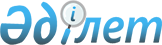 Об установлении ограничительных мероприятий на территории улиц С.Сейфуллина и Т.Датка в селе Жана Шилик сельского округа Шилик
					
			Утративший силу
			
			
		
					Решение акима Шиликского сельского округа акимата Отрарского района Туркестанской области от 23 июля 2019 года № 23. Зарегистрировано Департаментом юстиции Туркестанской области 7 августа 2019 года № 5162. Утратило силу решением акима Шиликского сельского округа акимата Отырарского района Туркестанской области от 18 октября 2019 года № 42
      Сноска. Утратило силу решением акима Шиликского сельского округа акимата Отырарского района Туркестанской области от 18.10.2019 № 42 (вводится в действие по истечении десяти календарных дней после дня его первого официального опубликования).
      В соответствии с пунктом 2 статьи 35 Закона Республики Казахстан от 23 января 2001 года "О местном государственном управлении и самоупаравлении в Респулике Казахстан", подпунктом 7) статьи 10-1 Закона Республики Казахстан от 10 июля 2002 года "О ветеринарии" и на основании представления руководителя Отырарской районной территориальной инспекции Южно-Казахстанской областной территориальной инспекции Комитета ветеринарного контроля и надзора Министерства сельского хозяйства Республики Казакстан от 22 июля 2019 года № 92 и в целях ликвидации очагов заразных болезней животных аким Шиликского сельского округа РЕШИЛ:
      1. В связи с найденным трупом щенка с заболеванием бешенство во дворе частного жилища Б.Касымбекова в селе Жана Шилик сельского округа Шилик, установить ограничительные мероприятия на территории улиц С.Сейфуллина и Т.Датка.
      2. Государственному учреждению "Аппарата акима Шиликского сельского округа" акимата Отырарского района в установленном законодательством Республики Казахстан порядке обеспечить:
      1) государственную регистрацию настоящего решения в территориальном органе юстиции;
      2) в течение десяти календарных дней со дня государственной регистрации настоящего решения направление его копии в бумажном и электронном виде на казахском и русском языках в Республиканское государственное предприятие на праве хозяйственного ведения "Институт законодательства и правовой информации Республики Казахстан" Министерства юстиции Республики Казахстан для официального опубликования и включения в эталонный контрольный банк нормативных правовых актов Республики Казахстан;
      3) в течение десяти календарных дней со дня государственной регистрации настоящего решения направление его копии на официальное опубликование в периодические печатные издания, распространяемых на территории Отрарского района;
      4) размещение настоящего решения на интернет-ресурсе акимата Отрарского района после его официального опубликования.
      3. Контроль за исполнением данного решения возложить на главного специалиста аппарата Шиликского сельского округа Б.Орынбасарова.
      4. Настоящее решение вводится в действие со дня его первого официального опубликования.
					© 2012. РГП на ПХВ «Институт законодательства и правовой информации Республики Казахстан» Министерства юстиции Республики Казахстан
				
      Аким округа

Ж. Сейтжанов
